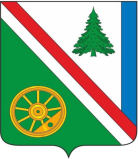 21.04.2022г. №218РОССИЙСКАЯ ФЕДЕРАЦИЯИРКУТСКАЯ ОБЛАСТЬБРАТСКИЙ РАЙОНВИХОРЕВСКОЕ МУНИЦИПАЛЬНОЕ ОБРАЗОВАНИЕАДМИНИСТРАЦИЯПОСТАНОВЛЕНИЕОБ УТВЕРЖДЕНИИ ПЛАНА ПОДГОТОВКИ ДОКУМЕНТОВ СТРАТЕГИЧЕСКОГО ПЛАНИРОВАНИЯ ВИХОРЕВСКОГО МУНИЦИПАЛЬНОГО ОБРАЗОВАНИЯВ соответствии с Федеральным законом от 28 июня 2014 года № 172-ФЗ «О стратегическом планировании в Российской Федерации», Федеральным законом от 06 октября 2003 года № 131-ФЗ «Об общих принципах организации местного самоуправления в Российской Федерации», руководствуясь статьей 39 Устава Вихоревского муниципального образования, администрация Вихоревского городского поселенияПОСТАНОВЛЯЕТ:Утвердить План подготовки документов стратегического планирования Вихоревского муниципального образования (прилагается).Распоряжение администрации Вихоревского городского поселения от 26.12.2014г. №231 «Об утверждении Плана подготовки документов стратегического планирования Вихоревского городского поселения» считать утратившим силу.Настоящее постановление подлежит размещению на официальном сайте администрации Вихоревского городского поселения.Контроль за исполнением настоящего постановления оставляю за собойГлава администрации Вихоревского городского поселения			                           Н.Ю. ДружининУТВЕРЖДЕНпостановлением администрации Вихоревского городского поселенияот 21.04.2022 г. № 218ПЛАН ПОДГОТОВКИ ДОКУМЕНТОВ СТРАТЕГИЧЕСКОГО ПЛАНИРОВАНИЯ ВИХОРЕВСКОГО МУНИЦИПАЛЬНОГО ОБРАЗОВАНИЯ№Наименование документаСроки разработки и утверждения (одобрения)Ответственный исполнитель1Порядок разработки и корректировки стратегии социально-экономического развития Вихоревского муниципального образования и плана мероприятий по реализации стратегии социально-экономического развития Вихоревского муниципального образованиядо 01 июня 2022 годаФЭУ администрации Вихоревского городского поселения2Стратегия социально-экономического развития Вихоревского муниципального образования на период до 2036 годадо 01 января 2023 годаФЭУ администрации Вихоревского городского поселения3План мероприятий по реализации стратегии социально-экономического развития Вихоревского муниципального образования на период до 2036 годадо 01 января 2023 годаФЭУ администрации Вихоревского городского поселения4Прогноз социально-экономического развития Вихоревского городского поселения на среднесрочный периододобряется одновременно с принятием решения о внесении проекта бюджета в представительный органФЭУ администрации Вихоревского городского поселения5Бюджетный прогноз Вихоревского муниципального образования на долгосрочный периодутверждаетсяв срок, не превышающий двух месяцев со дня официального опубликования решения о бюджете, в случае, если представительный орган принял решение о его формировании в соответствии с требованиями БКФЭУ администрации Вихоревского городского поселения6Муниципальные программы Вихоревского городского поселенияВ срок до 01 ноября года, предшествующего первому году планового периода, на который разрабатывается муниципальная программав соответствии с Порядком принятия решений о разработке муниципальных программ, их формирования, реализации и проведения оценки эффективности реализации